NEED HOMEWORK HELP???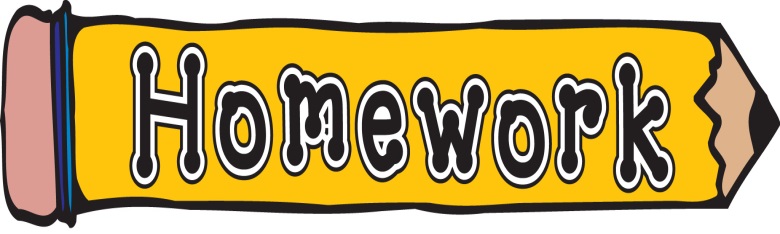 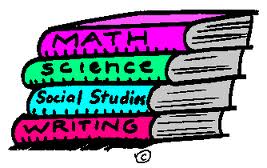 GREENFIELD TEACHERS are heading up HOMEWORK CLUB!Send your child to homework club to support their success at Greenfield!Sign up or drop by the Library for an hour of assistance from 3:00 – 4:00 p.m. on Mondays, Tuesdays, Wednesdays & Thursdays until the end of May.Starts September 11thParent volunteers neededHomework help onlyFirst come, first served, 20 max Pickup information mandatoryThe School Advisory Council (SAC) invites you to participate in this homework help program for students.  THIS IS NOT ADDITIONAL CHILDCARE. Please fill out the permission slip below. Parent volunteers are needed. There will be one teacher staffing Homework Club each day Monday – Thursday. No HW Club on half-days_ _ _ _ _ _ _ _ __ _ _ _ _ _ _ _ __ _ _ _ _ _ _ _ __ _ _ _ _ _ _ _ __ _ _ _ _ _ _ _ __ _ _ _ _ _ _ _ __ _ _ _ _ _ _ _ _Student Name: __________________________________________ Grade: ________________Area needing support: _______________ Day your child will attend:  Mon  Tues  Wed  ThursStudents in Grades 1-4 need to sign up ahead of time so we can plan for providing support and can be accountable for their safety. Please note that some of the area after-school programs are willing to return to Greenfield to pick students up at 4:00. NAME and NUMBER of authorized pick-up person:_____________________________________________________________________________Students in Grades 5-8 may drop in. If you anticipate that they may do so, please complete this form and indicate your plan for dismissal.Does your student have permission to leave on their own? 	YES	 or 	NOIf student can leave on their own please sign here: _____________________________________________________________________________If NO, NAME and NUMBER of authorized pick-up person:  _____________________________________________________________________________*** I can volunteer! Name _________________________Email _________________________